Math 4 Honors													Name ______________________________Lesson 7-3: Implicit Differentiation								Date ______________________________Learning Goal:I can use implicit differentiation to find the derivative of equations that are written implicitly.Implicit differentiation is nothing more than a special case of the well-known Chain Rule for derivatives. The majority of differentiation problems in first-year calculus involve functions y written EXPLICITLY as functions of x. 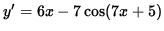 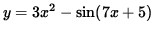  For example, if  						     , then the derivative of y is                                           .However, some functions y are written IMPLICITLY (it is not solved for either variable).  A familiar example of this is the equation x2 + y2 = 25, which represents a circle of radius five centered at the origin. Suppose that we wish to find the slope of the line tangent to the graph of this equation at the point 			(3, -4).  Solve this problem with your group members. 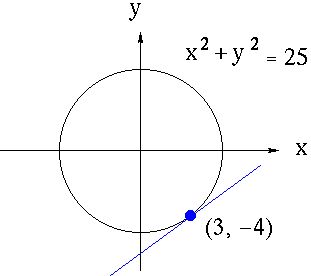 Here’s how to solve this problem using implicit differentiation:x2  +  y2  =  25*** It is important to note that the derivative expression for explicit differentiation involves x only, while the derivative expression for implicit differentiation may involve BOTH x AND y .																									OVER 																											Page 2Examples:A.	 Find:   						B.	Find:  						C.  Find:  D.	Find: 						E.	Find:  							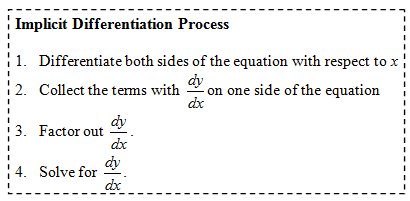 Day 1 Practice:  Find .1. 													2.	3.									4.																											    Page 3Day 2 Examples:  1.  	Assume that y is a function of x . Find  and  for .2.	Write the equations of the tangent and normal lines (in point-slope form) to:  x2 + (y − x)3 = 9 at the point (1, 3).OVER 																										    Page 4Show all work on another sheet of paper.Homework:  Day 1Find .1. 											4.	 2.												5.	3.										6.	Multiple Choice.  Show your work.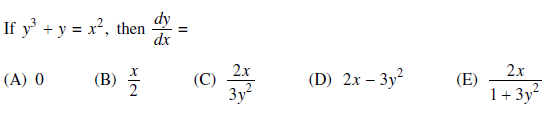 Homework:  Day 2Find .Find the first and second derivatives.Write the equations of the tangent and normal lines (in point-slope form) to the curve at the point indicated.Multiple Choice.  Show your work.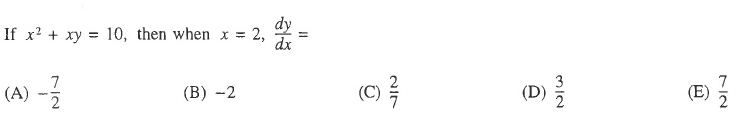 